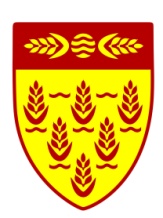 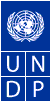 Врз основа на Договорот за соработка помеѓу Агенцијата за вработување на РСМ (АВРСМ), Програмата за развој на Обединетите нации (УНДП)  и општина Кочани , Оперативниот план за активни програми и мерки за вработување и услуги на пазарот на трудот за 2020 година усвоен од Владата на Република Северна Македонија, Програмата Општинско – корисна работа, финансирана од Буџетот на Агенцијата за вработување на РСМ, на ден 20.08 2020 година се објавува:Ј  А  В  Е  Н     П О В И Кдоевидентирани невработени лица за вклучување во Програмата Општинско - корисна работа - СДЦ КомпонентаСе повикуваат сите евидентираните невработени лица кои се заинтересирани да се вклучат во Програмата „Општинско-корисна работа-СДЦ“, проект  “Мисија”  за работно ангажирање со скратено работно време за период од6 (шест) месеци (доколку поседуваат соодветен сертификат за давање на социјални услуги); 7 (седум) месеци (доколку преку Програмата треба да се стекнат со соодветен сертификат за давање на социјални услуги), и заради стекнување на вештини и постепено вклучување на пазарот на труд, да се пријават во Агенција за вработување- Центар за вработување Кочани.Евидентираните невработени лица кои ќе бидат вклучени во Програмата „Општинско-корисна работа-СДЦ“ ќе бидат работно ангажирани со скратено работно време со 20 (дваесет) работни часови неделно, при што за време на работниот ангажман од6 (шест) месеци (доколку поседуваат соодветен сертификат за давање на социјални услуги)7 (седум)  месеци (доколку преку Програмата треба да се стекнат со соодветен сертификат за давање на социјални услуги)Статусот на невработените лица  останува непроменет, а на невработените лица-корисници на социјална помош за времетраење на работниот ангажман ќе им биде активно правото на користење на социјална помош.Право на учество во Програмата „Општинско-корисна работа“ имаат сите невработени лица, при што предност ќе имаат лицата кои за прв пат се јавуваат за учество во Програмата. За кандидатите  кои ќе бидат избрани и вклучени во Програмата „Општинско-корисна работа“ се предвидува паричен надоместок во висина од 9.000,00 денари бруто износ, со вклучени данок на личен доход и осигурување за инвалидност и телесно оштетување причинето со повреда на работа и професионална болест.Евидентираните невработени лица кои ќе се пријават за учество во Програмата „Општинско-корисна работа“ работа треба да припаѓаат на една од следните целни групи невработени лица:-лица со попреченост-жени припадници на ромската етничка заедница и  на останатите етничките заедници-лица припадници на ромската етничка заедница-основно или средно образваниеРаботните позиции кои се опфатени со овој оглас се однесуваат на ангажирање на : 5 придружници за лица со попреченост(Помош во набавка на производи,плаќање на сметки,придружба до болница,разговор со него,хигена во домот,подготовка на храна и сл.)Заинтересираните невработени лица  Пријави за учество во Програмата „Општинско-корисна работа-СДЦ“ можат да поднесат во Агенција за вработување- Центар за вработување Кочани во периодот од 20.08 2020година до 26.08 2020 година, од 08:00 до 14:00 часот.Поконкретните услови, права и обврски ќе бидат уредени со склучување на Договор помеѓу општина Кочани и избраните кандидати.Детални информации за Програмата „Општинско-корисна работа“ можат да се добијат во општина Кочани кај лицето Аника Илиевска Ѓорѓиева и Лилјана Арсова , Општински координатор за Програмата „Општинско-корисна работа“, Агенција за вработување- Центар за вработување Кочани  кај лицето Ацо Серафимов,  Центар за социјална работа Кочани кај лицето Дејан Лазаров.                                                                                                       Општина Кочани                                                                                                            Секретар,                                                                                                     Александар ЈосифовИзготвил:А.И.Ѓ